ГОСТ Р МЭК 60050-482-2011 Источники тока химические. Термины и определения
ГОСТ Р МЭК 60050-482-2011

Группа Е00НАЦИОНАЛЬНЫЙ СТАНДАРТ РОССИЙСКОЙ ФЕДЕРАЦИИИСТОЧНИКИ ТОКА ХИМИЧЕСКИЕТермины и определенияChemical sources of current. Terms and definitionsОКС 01.040.29
29.920.10
29.220.20* 
_______________
* В ИУС 2-2013 год ОКС 01.040.29, 29.220.10, 29.220.20. -
Примечание изготовителя базы данных.Дата введения 2012-07-01
Предисловие
Цели и принципы стандартизации в Российской Федерации установлены Федеральным законом от 27 декабря 2002 г. N 184-ФЗ "О техническом регулировании", а правила применения национальных стандартов Российской Федерации - ГОСТ Р 1.0-2004 "Стандартизация в Российской Федерации. Основные положения"

Сведения о стандарте
1 ПОДГОТОВЛЕН Открытым акционерным обществом "Научно-исследовательский проектно-конструкторский и технологический институт стартерных аккумуляторов" (ОАО "НИИСТА") и Автономной некоммерческой организацией "Научно-технический центр сертификации электрооборудования "ИСЭП" (АНО "НТЦСЭ "ИСЭП") на основе собственного аутентичного перевода на русский язык международного стандарта, указанного в пункте 4
2 ВНЕСЕН Техническим комитетом по стандартизации ТК 44 "Аккумуляторы и батареи"
3 УТВЕРЖДЕН И ВВЕДЕН В ДЕЙСТВИЕ Приказом Федерального агентства по техническому регулированию и метрологии от 8 декабря 2011 г. N 757-ст
4 Настоящий стандарт идентичен международному стандарту МЭК 60050-482:2004* "Международный электротехнический словарь. Часть 482. Первичные элементы и вторичные аккумуляторы и батареи" (IEC 60050-482:2004 "International Electrotechnical Vocabulary - Part 482: Primary and secondary cells and batteries")
________________
5 ВВЕДЕН ВПЕРВЫЕ


Информация об изменениях к настоящему стандарту публикуется в ежегодно издаваемом информационном указателе "Национальные стандарты", а текст изменений и поправок - в ежемесячно издаваемых информационных указателях "Национальные стандарты". В случае пересмотра (замены) или отмены настоящего стандарта соответствующее уведомление будет опубликовано в ежемесячно издаваемом информационном указателе "Национальные стандарты". Соответствующая информация, уведомление и тексты размещаются также в информационной системе общего пользования - на официальном сайте Федерального агентства по техническому регулированию и метрологии в сети Интернет

Введение
Установленные в стандарте термины расположены в систематизированном порядке, отражающем систему понятий в области химических источников тока.

Для каждого понятия установлен один стандартизованный термин.

Заключенная в круглые скобки часть термина может быть опущена при использовании термина в документах по стандартизации. При этом не входящая в круглые скобки часть термина образует его краткую форму.

Краткие формы, представленные аббревиатурой или словосочетанием на базе аббревиатуры, приведены после стандартизованного термина и отделены от него точкой с запятой.

Наличие квадратных скобок в терминологической статье означает, что в нее включены два и более терминов, имеющих общие терминоэлементы. В алфавитном указателе эти термины приведены отдельно с указанием номера статьи.

Помета, указывающая на область применения многозначного термина, приведена в круглых скобках светлым шрифтом после термина. Помета не является частью термина.

Приведенные определения можно при необходимости изменять, вводя в них производные признаки, раскрывая значения используемых в них терминов, указывая объекты, входящие в объем определяемого понятия. Изменения не должны нарушать объем и содержание понятий, определенных в настоящем стандарте.

В стандарте приведены эквиваленты стандартизованных терминов на английском (en) и французском (fr) языках.

Стандартизованные термины набраны полужирным шрифтом, их краткие формы, представленные аббревиатурой или словосочетанием на базе аббревиатуры, - светлым шрифтом.

1 Область применения
Настоящий стандарт устанавливает основные термины и определения понятий, используемых в области химических источников тока.

Термины, установленные настоящим стандартом, рекомендуются для применения во всех видах документации и литературы по химическим источникам тока, входящих в сферу действия работ по стандартизации и использующих результаты этих работ.

2 Термины и определенияАлфавитный указатель терминов на русском языкеАлфавитный указатель терминов на английском языкеАлфавитный указатель терминов на французском языке


Электронный текст документа
сверен по:
официальное издание
М.: Стандартинформ, 2013Раздел 482-01 - Основные понятияРаздел 482-01 - Основные понятияРаздел 482-01 - Основные понятияРаздел 482-01 - Основные понятия482-01-01химический источник тока; ХИТ: Основное функциональное устройство, состоящее из блока электродов, электролита, бака, выводов и сепараторов, в котором электрическая энергия получена путем прямого преобразования химической энергии.encellfr, m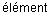 482-01-02элемент: Химический источник тока, в котором электрический заряд не восстанавливается после разряда.enprimary cellfrpile, f482-01-03аккумулятор: Химический источник тока, способный восстанавливать электрический заряд после разряда.ensecondary cellfraccumulateur, mПримечание - Восстановление заряда осуществляется посредством обратимой химической реакции.
482-01-04батарея ХИТ: Несколько химических источников тока электрически соединенных между собой и снабженных необходимыми для работы устройствами.enbatteryfrbatterie, fПримечание - К устройствам относятся бак, выводы, маркировочные и защитные устройства.
482-01-05топливный элемент: Химический источник тока, способный преобразовывать химическую энергию в электрическую энергию при электрохимических процессах из постоянно поступающих активных веществ.enfuel cellfrpile combustible, f482-01-06литиевый химический источник тока: Химический источник тока, состоящий из безводного электролита и отрицательного литиевого или литийсодержащего электрода.enlithium cellfr au lithium, mПримечание - В зависимости от выбранных особенностей конструкции литиевый химический источник тока может быть первичным или вторичным.
482-01-07элемент с солевым расплавом: Элемент с электролитом, состоящим из одной или более безводных расплавленных солей.enmolten salt cellfrpile  sel fondu, f Примечание - Расплавленная соль может быть в твердом (недействующем) состоянии и приводиться в действие путем нагревания.
482-01-08щелочной химический источник тока: Химический источник тока, содержащий щелочной электролит. enalkaline cellfr alcalin, m482-01-09химический источник тока с твердым электролитом:Химический источник тока с ионопроводящим твердым электролитом.ensolid electrolyte cellfr electrolyte solide, m Примечание - В качестве электролита может быть, например, иодид серебра или полимерная соль.
482-01-10аккумулятор с неводным электролитом: Химический источник тока с жидким электролитом, не содержащим источники химически реактивных протонов (Н).ennon aqueous cellfr non aqueux, m482-01-11показательный аккумулятор [элемент]: Аккумулятор [элемент] в батарее ХИТ, выбранный в качестве объекта для оценки состояния или получения представления о средних параметрах батареи.enpilot cellfr pilote, m482-01-12батарея для оригинального оборудования: Батарея ХИТ, поставляемая изготовителю оригинального оборудования для использования только с этим оборудованием или в составе этого оборудования.enOEM batteryfrbatterie de premier , f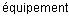 482-01-13заменяющая батарея: Батарея ХИТ, используемая вместо существующей батареи с такими же или подобными рабочими и эксплуатационными характеристиками.enreplacement batteryfrbatterie de remplacement, f482-01-14резервный химический источник тока: Химический источник тока, хранящийся в сухом заряженном состоянии, при этом необходимый электролит обязательно хранят отдельно и помещают в химический источник тока для его активации.enreserve cellfr , m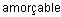 Примечание - Активацию осуществляют путем заливки, нагрева и т.д.
482-01-15аварийная батарея: Батарея ХИТ, подающая необходимую электрическую энергию в цепь при перерывах в работе нормального источника энергии.enemergency batteryfrbatterie de secours, f482-01-16буферная батарея: Батарея ХИТ, подключенная параллельно к постоянному источнику тока для уменьшения влияния колебаний энергии на источник.enbuffer battery back-up battery 
frbatterie tampon, f482-01-17элемент эталонного напряжения: Элемент, имеющий при заданной температуре определенное неизменное напряжение разомкнутой цепи и используемый в качестве эталонного напряжения.enstandard voltage cellfr de  de tension, m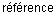 482-01-18элемент эталонного напряжения Вестона: Эталон напряжения элемента с солевым электролитом, содержащим насыщенный раствор сульфата кадмия, положительный электрод - из ртути и твердого сульфата ртути, отрицательный электрод - из соединений ртути с кадмием и твердым сульфатом кадмия.enWeston standard voltage cellfrpile Weston, f482-01-19активация химического источника тока: Завершающий процесс, при котором электрохимически активные компоненты химического источника тока приводятся в рабочее состояние, обеспечивающее отдачу электрической энергии.enactivationfractivation, fПримечание - Активация может заключаться, например, во введении электролита из жидких или газообразных активных материалов пиротехническим или другим способом.
482-01-20инактивированный химический источник тока:Химический источник тока, в котором электрохимические компоненты не доведены до завершающей функциональной стадии и отдача электрической энергии невозможна.eninactivatedfr, adj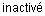 Раздел 482-02 - Части, компоненты, вспомогательное оборудование, формаРаздел 482-02 - Части, компоненты, вспомогательное оборудование, формаРаздел 482-02 - Части, компоненты, вспомогательное оборудование, формаРаздел 482-02 - Части, компоненты, вспомогательное оборудование, форма482-02-01герметичный химический источник тока: Полностью герметизированный газонепроницаемый химический источник тока без устройства для выпуска газа.enhermetically sealed cellfr , m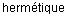 482-02-02пластина ХИТ: Электрод химического источника тока, состоящий из токоотвода и активного материала.enplatefrplaque, fПримечание - Токоотвод может быть в виде ленты, решетки, ячейки сетки, стержня, волокна или металлокерамического пористого материала и т.п.
482-02-03пастированная пластина: Пластина ХИТ, в которой активный материал в виде пасты нанесен на токоотвод.enpasted platefrplaque , f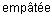 482-02-04набор пластин ХИТ: Совокупность пластин ХИТ одной полярности, соединенных друг с другом электрически.enplate groupfrfaisceau de plaques, m482-02-05отрицательная пластина: Часть химического источника тока, содержащая активный материал, в котором во время разряда протекает реакция окисления.ennegative platefrplaque , f 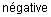 482-02-06положительная пластина: Часть химического источника тока, содержащая активный материал, в котором во время разряда протекает реакция восстановления.enpositive platefrplaque positive, f482-02-07трубчатая пластина: Положительная пластина, состоящая из комплекта пористых трубок из перфорированного металла или футляра из сетчатой ткани с или без проходящего в центре токоотвода и активного материала, помещенного внутри трубок.entubular platefrplaque tubulaire, f482-02-08блок пластин ХИТ: Готовая сборочная единица из набора положительных и отрицательных пластин с проложенными между ними сепараторами, с борнами или межэлементными соединениями.enplate packfrbloc de plaques, m482-02-09пара пластин ХИТ: Комплект из одной положительной пластины и одной отрицательной пластины, с сепаратором между ними, если он предусмотрен.enplate pairfrjeu de plaques, m482-02-10прокладка ХИТ: Деталь, изготовленная из изоляционного материала и предназначенная для поддержания зазора между пластинами ХИТ противоположной полярности или между блоком пластин ХИТ и аккумуляторным баком.enspacerfrespaceur, m482-02-11сепаратор ХИТ: Составная часть химического источника тока, изготовленная из ионопроницаемого материала и предотвращающая электрический контакт между пластинами противоположной полярности.en(plate) separatorfr, m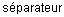 482-02-12клапан ХИТ: Деталь химического источника тока, которая позволяет газу выходить только в одном направлении.envalvefrsoupape, fПримечание - Клапан ХИТ способен под давлением закрывать или открывать вентиляционное отверстие.
482-02-13аккумуляторный сосуд: Сосуд химического источника тока, кроме цилиндрического, из материала с определенными свойствами.encell canfrgodet d'un , m482-02-14аккумуляторный бак: Сосуд, изготовленный из электролитостойкого материала, для размещения набора пластин ХИТ и электролита, одного аккумулятора или нескольких.encasefrbac, m482-02-15аккумуляторная крышка: Деталь с отверстиями, закрывающая аккумуляторный бак.encell lid 
frcouvercle , m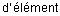 Примечание - Аккумуляторная крышка может также закрывать отдельные камеры моноблочного сосуда.
482-02-16герметизирующий компаунд: Материал, используемый для герметизации в местах соединения аккумуляторной крышки с аккумуляторным баком и в выводах аккумулятора.enlid sealing compoundfr , m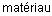 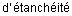 482-02-17моноблочная батарея: Батарея, состоящая из нескольких отдельных, но электрически соединенных химических источников тока, каждый из которых состоит из блока электродов, электролита, выводов или соединителей и по мере необходимости сепараторов.enmonobloc batteryfrbatterie monobloc, fПримечание - Химические источники тока в моноблочной батарее могут соединяться последовательно и (или) параллельно.
482-02-18аккумуляторный моноблок: Аккумуляторный бак, разделенный на несколько отдельных камер.enmonobloc containerfrbac monobloc, m482-02-19боковой изолятор: Деталь, обеспечивающая изоляцию между блоком пластин ХИТ и стенками аккумуляторного бака.enedge insulatorfrisolateur , m482-02-20чехол ХИТ: Частичная или полная внешняя оболочка для химического источника тока.enjacketfrconteneur, fПримечание - Чехол может быть изготовлен из металла (с отдельными аккумуляторными выводами), пластмассы, бумаги или других подходящих материалов.
482-02-21электрод ХИТ: Токоведущая составная часть, электрически соединенная с выводом ХИТ, на которой при контакте с электролитом происходит электродная реакция.en(cell) electrodefr (d'un ), f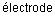 Примечание - Активный материал может быть частью электрода.
482-02-22вывод: Токоведущая часть в электрической цепи, обеспечивающая электрическую связь с одним или несколькими внешними проводниками.enterminalfrborne, f[МЭК 60050-151, статья 151-12-12]
482-02-23защита вывода ХИТ: Крышка из изолирующего материала, позволяющая предотвратить электрический контакт между выводами ХИТ.
enterminal protector, terminal coverfrcache-bornes, m482-02-24отрицательный вывод ХИТ: Открытая проводящая часть, обеспечивающая связь отрицательного электрода ХИТ с внешней электрической цепью.ennegative terminalfrborne , f482-02-25положительный вывод ХИТ: Открытая проводящая часть, обеспечивающая связь положительного электрода ХИТ с внешней электрической цепью.enpositive terminalfrborne positive, f482-02-26активная поверхность электрода ХИТ: Поверхность между электролитом и электродом ХИТ, на которой происходит электродная реакция.
enactive surface of an electrodefrsurface active d'une , f482-02-27анод ХИТ: Электрод ХИТ, на котором обычно происходит реакция окисления.enanode 
franode, fПримечание - Анод - отрицательный электрод во время разряда и положительный во время заряда.
482-02-28катод ХИТ: Электрод ХИТ, на котором обычно происходит реакция восстановления.encathode 
frcathode, fПримечание - Катод - положительный электрод во время разряда и отрицательный во время заряда.
482-02-29электролит: Жидкая или твердая субстанция, содержащая подвижные ионы, которые обеспечивают ионную проводимость.enelectrolytefr, m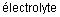 Примечание - Электролит может быть жидким, твердым или в виде геля.


[МЭК 60050-111, статья 111-15-02]
482-02-30капиллярное просачивание электролита: Постепенное и медленное распространение пленки электролита на внешнюю поверхность отдельного химического источника тока или батареи ХИТ.enelectrolyte creepfrremontee capillaire d'electrolyte, fПримечание - Просачивание электролита определяется по наличию сплошных твердых отложений или мокрых пятен.
482-02-31удержание электролита: Способность отдельного химического источника тока или батареи ХИТ удерживать электролит под влиянием определенных механических воздействий и условий окружающей среды.enelectrolyte containmentfr , f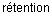 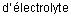 482-02-32утечка: Непредвиденная потеря материалов из отдельного химического источника тока или батареи ХИТ.enleakagefrfuite, f482-02-33активный материал: Материал, вступающий в химическую реакцию для производства электрической энергии в химическом источнике тока при разряде.enactive materialfr active, f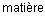 Примечание - Во время заряда аккумулятора активный материал возвращается в свое исходное состояние.
482-02-34смесь активных материалов: Смесь, состоящая из материала, вступающего в химическую реакцию, и других материалов химического источника тока для производства электрической энергии.enactive material mixfrmelange de  active, f482-02-35батарейный поддон: Контейнер для размещения одного или нескольких отдельных аккумуляторов или батарей ХИТ.enbattery trayfrcaisse de groupement, f coffre de groupement, m482-02-36выводной кабель: Кабель, обеспечивающий электрическое соединение между выводами батареи ХИТ и зарядным устройством.enoutput cablefr de sortie, m482-02-37перемычка: Электрический проводник, используемый для передачи тока между составными частями химического источника тока в электрической цепи.enconnectorfrconnexion, fПримечание - Например, электрический проводник для соединения двух аккумуляторов, элементов или вывода одного аккумулятора или элемента с выводом батареи, а также вывода батареи с внешней цепью и подобными устройствами.
482-02-38призматический ХИТ: Химический источник тока в форме параллелепипеда с прямоугольными сторонами.enprismaticfradj 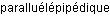 482-02-39цилиндрический ХИТ: Химический источник тока цилиндрической формы, общая высота которого больше или равна его диаметру.encylindrical cellfrcylindrique, m482-02-40пуговичный элемент: Химический источник тока цилиндрической формы, общая высота которого меньше его диаметра.enbutton cell, coin cellfr bouton, mПримечание - На практике термин "пуговичный элемент" используется только для литиевых элементов.
Раздел 482-03 - Электрические свойства и процесс функционированияРаздел 482-03 - Электрические свойства и процесс функционированияРаздел 482-03 - Электрические свойства и процесс функционированияРаздел 482-03 - Электрические свойства и процесс функционирования482-03-01электрохимическая реакция: Химическая реакция, заключающаяся в окислении или в восстановлении химических компонентов с передачей электронов к или от активных материалов.enelectrochemical reactionfr , f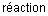 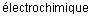 Примечание - Реакция на электроде может также включать в себя другие химические реакции, являющиеся побочными для этого электрода.
482-03-02электродная поляризация: Разница между потенциалом электрода ХИТ при протекании тока и потенциалом электрода ХИТ без протекания тока.enelectrode polarizationfrpolarisation , f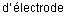 482-03-03переполюсовка: Изменение полярности электродов ХИТ, возникающее чаще всего при глубоком разряде источников тока с низкой емкостью при серийной сборке.enpolarity reversal, cell reversal 
frinversion de , f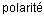 482-03-04кристаллическая поляризация: Часть электродной поляризации, происходящая при формировании и росте ядер кристаллов.encrystallization polarizationfrpolarisation de cristallisation, f482-03-05энергия поляризации: Часть электродной поляризации, происходящая на этапе перехода заряда в реакцию на электроде ХИТ.enactivation polarizationfrpolarisation de transfert de charge, f482-03-06анодная поляризация: Электродная поляризация, обусловленная электрохимической реакцией окисления.enanodic polarizationfrpolarisation anodique, f482-03-07катодная поляризация: Электродная поляризация, обусловленная электрохимической реакцией восстановления.encathodic polarizationfrpolarisation cathodique, f482-03-08поляризация концентрации: Часть электродной поляризации, происходящая при перепаде концентрации продуктов и реагентов на электроде ХИТ.enconcentration polarization, mass transfer polarizationfrpolarisation de concentration, f polarisation de transfert de masse, f482-03-09омическая поляризация: Часть электродной поляризации, происходящая при протекании тока через электрод ХИТ и электролит без учета внутреннего сопротивления.enohmic polarizationfrpolarisation ohmique, f482-03-10реакция поляризации: Часть электродной поляризации, происходящая при химической реакции, тормозящей реакцию на электроде ХИТ.enreaction polarizationfrpolarisation de , f482-03-11анодная реакция: Реакция на электроде ХИТ, заключающаяся в электрохимическом окислении.enanodic reactionfr anodique, f482-03-12катодная реакция: Реакция на электроде ХИТ, заключающаяся в электрохимическом восстановлении.encathodic reactionfrcathodique, f482-03-13вторичная реакция: Дополнительная и нежелательная реакция, происходящая в химическом источнике тока, который недостаточно отформирован и теряет емкость в течение срока службы из-за некачественного исполнения.enside reaction, secondary reaction, parasitic reaction 
fr , f 
secondaire, f  parasite, f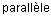 482-03-14емкость аккумулятора [элемента, батареи ХИТ]:Электрический заряд, который аккумулятор [элемент, батарея ХИТ] может отдать в установленном режиме разряда.encapacity (for cells or batteries)
fr ( ou batteries), f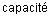 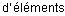 Примечание - В Международной системе СИ обозначение электрического заряда или количество электричества установлено в кулонах (1 К = 1 А·ч), но на практике емкость обозначают главным образом в ампер-часах (А·ч).
482-03-15назначенная емкость батареи ХИТ: Значение емкости батареи ХИТ, определенное в установленных условиях и заявленное изготовителем.enrated capacityfr , f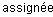 482-03-16остаточная емкость ХИТ: Емкость, оставшаяся в химическом источнике тока после разряда, использования или хранения в установленных условиях при испытании.enresidual capacityfr , f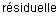 482-03-17объемная емкость ХИТ: Отношение емкости отдельного химического источника тока или батареи ХИТ к его (ее) объему.envolumetric capacityfrvolumique, fПримечание - Объемная емкость обычно выражается в ампер-часах на дециметр в кубе (А·ч/дм).
482-03-18температурный коэффициент (для емкости): Расчет значения емкости химического источника тока в зависимости от значения температуры.entemperature coefficient (of the capacity)
frcoefficient de  (de la ), m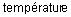 482-03-19емкость ХИТ по отношению к массе: Отношение емкости отдельного химического источника тока или батареи ХИТ к соответствующей массе.engravimetric capacity 
frmassique, fПримечание - Емкость по отношению к массе обычно выражается в ампер-часах на килограмм (А·ч/кг).
482-03-20емкость ХИТ по отношению к площади: Отношение емкости отдельного химического источника тока или батареи ХИТ к соответствующей занимаемой площади.enareic capacityfrsurfacique, fПримечание - Емкость по отношению к площади обычно выражается в ампер-часах на метр квадратный (А·ч/м).
482-03-21энергия батареи ХИТ: Электрическая энергия, которую батарея ХИТ отдает в установленных условиях.enbattery energyfr d'une batterie, f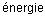 Примечание - В Международной системе СИ используемая энергия выражается в джоулях (1 Дж =1 Вт·с), но на практике энергия батареи обычно выражается в ватт-часах (Вт·ч) (1 Вт·ч =3600 Дж).
482-03-22объемная энергия батареи ХИТ: Частное от деления энергии батареи ХИТ на ее объем.envolumic energy (for batteries)fr volumique (d'une batterie), fПримечание - Объемная энергия обычно выражается в ватт-часах на литр (Вт·ч/л).
482-03-23разряд батареи ХИТ: Процесс, при котором электрическая энергия батареи ХИТ при определенных условиях поставляется во внешнюю электрическую цепь.endischarge (of a battery)fr (d'une batterie), f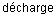 482-03-24ток разряда: Электрический ток, отдаваемый батареей ХИТ в процессе ее разряда.endischarge current 
frcourant de , m482-03-25режим разряда батареи ХИТ: Электрический ток, при котором батарея ХИТ разряжается.endischarge ratefr de , m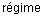 Примечание - Режим разряда определяется делением номинальной емкости на время разряда, в течение которого протекает электрический ток.
482-03-26ток короткого замыкания ХИТ: Максимальный ток, который может отдать отдельный химический источник тока или батарея ХИТ во внешнюю цепь при нулевом электрическом сопротивлении или когда напряжение на выводах отдельного источника тока или батареи ХИТ понижается приблизительно до нуля вольт.enshort-circuit current (related to cells or batteries)frcourant de court-circuit (d'un  ou d'une batterie), m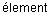 Примечание - Электрическое сопротивление, равное нулю, является на практике пиковым током короткого замыкания, проходящим через цепь с сопротивлением гораздо ниже по отношению к внутреннему сопротивлению батареи.
482-03-27саморазряд ХИТ: Процесс, при котором отдельный химический источник тока или батарея ХИТ теряет энергию иначе, чем разряд во внешнюю цепь.enself-dischargefr, f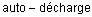 Примечание - См. также сохранность заряда.
482-03-28напряжение разряда ХИТ: Электрическое напряжение между выводами отдельного химического источника тока или батареи ХИТ во время разряда.endischarge voltage (related to cells or batteries), closed circuit voltagefrtension de  (d'un  ou d'une batterie), f482-03-29начальное напряжение в закрытой цепи ХИТ:Напряжение отдельного химического источника тока или батареи ХИТ в начале разряда непосредственно после окончания переходного периода.eninitial discharge voltage, initial closed circuit voltagefrtension initiale en circuit , f482-03-30конечное напряжение батареи ХИТ: Установленное напряжение, при котором разряд батареи ХИТ прекращается.enend-of-discharge voltage, final voltage, cut-off voltage, end-point voltagefrtension finale, f tension , f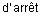 482-03-31номинальное напряжение ХИТ: Установленное значение напряжения, используемое для обозначения или идентификации электрохимической системы отдельного химического источника тока или батареи ХИТ.ennominal voltagefrtension nominale, f482-03-32напряжение разомкнутой цепи ХИТ: Электрическое напряжение на выводах отдельного химического источника тока или батареи ХИТ, когда ток разряда равен нулю.enopen-circuit voltage (related to cells or batteries)frtension en circuit ouvert (d'un  ou d'une batterie), f482-03-33температурный коэффициент напряжения разомкнутой цепи ХИТ: Изменение напряжения разомкнутой цепи отдельного химического источника тока или батареи ХИТ при соответствующем изменении температуры.entemperature coefficient of the open-circuit voltagefrcoefficient de  de la tension en circuit ouvert, m482-03-34удельные характеристики ХИТ: Значение электрической величины, заданное для отдельного химического источника тока и батареи ХИТ по массе, объему или площади.enspecific characteristic (related to cells or batteries)fr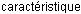  (d'un  ou d'une batterie), f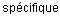 Примечание - Удельные характеристики могут быть выражены в ампер-часах на дециметр в кубе (А·ч/дм), ватт-часах на килограмм (Вт·ч/кг) и т.д.
482-03-35сохранность заряда ХИТ: Способность отдельного химического источника тока или батареи ХИТ сохранять емкость при разомкнутой цепи в установленных условиях.encharge retention, capacity retention 
frconservation de la charge, f
conservation de la , fПримечание - См. также саморазряд.
482-03-36внутреннее сопротивление батареи ХИТ: Изменение значения напряжения батареи ХИТ в зависимости от изменения соответствующего тока разряда в установленных условиях.eninternal apparent resistancefr interne apparente, f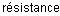 Примечание - Внутреннее сопротивление выражается в омах (Ом).
482-03-37остаточная активная масса ХИТ: Избыток активной массы, остающийся в химическом источнике тока после разряда до установленного конечного напряжения.enresidual active massfrmasse active , f482-03-38рабочая масса батареи ХИТ: Общая масса батареи ХИТ в рабочем состоянии.enservice mass 
frmasse en service, f482-03-39параллельное соединение ХИТ: Набор химических источников тока или батарей ХИТ, в котором все положительные выводы ХИТ и все отрицательные выводы ХИТ соединены друг с другом соответственно.enparallel connection (related to cells or batteries)frmontage en  (d'un  ou d'une batterie), m482-03-40параллельно-последовательное соединение ХИТ:Набор параллельно соединенных отдельных химических источников тока или батарей ХИТ, смонтированных затем последовательно.enparallel series connection (related to cells or batteries)frmontage en (d'un  ou d'une batterie), m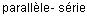 482-03-41последовательное соединение ХИТ: Комплект отдельных химических источников тока или батарей ХИТ, в котором положительный вывод каждого химического источника тока и батареи ХИТ соединен с отрицательным выводом следующего химического источника тока или следующей батареи ХИТ.enseries connection (related to cells or batteries)frmontage en (d'un  ou d'une batterie), m482-03-42последовательно-параллельное соединение ХИТ:Набор последовательно соединенных отдельных химических источников тока или батарей ХИТ, смонтированных затем параллельно.enseries parallel connection (related to cells or batteries)frmontage en (d'un  ou d'une batterie), m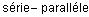 482-03-43номинальное значение: Значение величины, используемое для обозначения и идентификации состава, расположения, материала или системы.ennominal valuefrvaleur nominale, f
valeur de
, f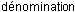 Примечание - Номинальные значения являются в основном округленными значениями.[МЭК 60050-151, статья 151-16-09]482-03-44выносливость батареи ХИТ: Поведение батареи ХИТ, оцениваемое количественно при испытании, имитирующем условия работы.enbattery endurancefrendurance de batterie, f482-03-45испытание ХИТ на хранение: Испытания химического источника тока, проводимые для измерения значений потери емкости, напряжения разомкнутой цепи, тока короткого замыкания после хранения в заданных условиях.enstorage testfressai de conservation, m482-03-46срок службы ХИТ: Общая продолжительность работы отдельного химического источника тока или батареи ХИТ при функционировании.enservice life 
fr de vie en service, fПримечания

1 Для первичных элементов продолжительность срока службы зависит от общего времени разряда или общей емкости при разряде в заданных условиях.

2 Для аккумуляторов и аккумуляторных батарей продолжительность срока службы может определяться по времени, числу циклов заряд/разряд или емкости в ампер-часах (А·ч).
482-03-47длительность хранения батареи ХИТ: Время хранения батареи ХИТ в установленных условиях, по истечении которого хранящаяся батарея способна выполнять заданные функции.enstorage life, shelf lifefr de stockage, f
 de conservation, f482-03-48непрерывное испытание ХИТ: Испытание при непрерывном разряде химического источника тока.encontinuous service testfressai continu, mРаздел 482-04 - Термины, применяемые для элементов и батарейРаздел 482-04 - Термины, применяемые для элементов и батарейРаздел 482-04 - Термины, применяемые для элементов и батарейРаздел 482-04 - Термины, применяемые для элементов и батарей482-04-01металло-воздушная батарея: Батарея элементов с щелочным или солевым электролитом, в которой атмосферный кислород - активный материал положительного электрода, а металл - активный материал отрицательного электрода.enair metal batteryfrpile , f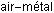 482-04-02воздушно-цинковая щелочная батарея: Металло-воздушная батарея элементов с щелочным электролитом и цинковым отрицательным электродом.enalkaline zinc air batteryfrpile alcaline air-zinc, f482-04-03марганцево-цинковая щелочная батарея: Батарея элементов с щелочным электролитом, положительные электроды которых содержат диоксид марганца, а отрицательные - цинк.enalkaline zinc manganese dioxide batteryfrpile alcaline au bioxyde de  zinc, f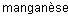 482-04-04серебряно-цинковая щелочная батарея: Батарея элементов с щелочным электролитом, положительные электроды которых содержат оксид серебра, а отрицательные - цинк.enzinc silver oxide batteryfrpile  oxyde d'argent et zinc, f482-04-05воздушно-цинковая батарея с нейтральным электролитом: Батарея элементов с солевым электролитом, отрицательные - цинк.enneutral electrolyte zinc air batteryfrpile air-zinc   neutre, f482-04-06хлоридно-цинковая батарея: Батарея элементов с солевым электролитом, основой которых является хлорид цинка, положительные электроды содержат диоксид марганца, а отрицательные - цинк.enzinc chloride batteryfrpile au chlorure de zinc, f482-04-07углеродно-цинковая батарея: Батарея элементов, подобная батарее Лекланше или хлоридно-цинковой батарее.enzinc carbon batteryfrpile saline, f482-04-08батарея Лекланше: Батарея элементов с солевым электролитом, основой которых является хлорид аммония и хлорид цинка, положительные электроды содержат диоксид марганца, а отрицательные - цинк.en battery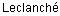 frpile , f482-04-09литий монофторид углеродная батарея: Батарея элементов с неводным электролитом, в которых положительные электроды содержат монофторид углерода, а отрицательные - литий.enlithium carbon monofluoride batteryfrpile au lithium et monofluorure de carbone, f482-04-10литий-диоксид марганцевая батарея: Батарея элементов с неводным электролитом, в которых положительные электроды содержат диоксид марганца, а отрицательные - литий.enlithium manganese dioxide batteryfrpile au bioxyde de  et lithium, f482-04-11литий-оксидно-медная батарея: Батарея элементов с неводным электролитом, в которых положительные электроды содержат окись меди, а отрицательные - литий.enlithium copper oxide battery 
frpile  I'oxyde de cuivre-lithium, f482-04-12литий-дисульфид железная батарея: Батарея элементов с неводным электролитом, в которых положительные электроды содержат дисульфид железа, а отрицательные - литий.enlithium iron disulphide batteryfrpile au disulfure de fer et lithium, f482-04-13литий-тионилхлоридная батарея: Батарея элементов с неводным неорганическим электролитом, в которых положительные электроды содержат тионилхлорид, а отрицательные - литий.enlithium thionyl chloride batteryfrpile au dichlorure de thionyle et lithium, f482-04-14сухая батарея: Батарея элементов, содержащая иммобилизованный электролит.endry cell 
frpile , f482-04-15бумажный элемент: Элемент, в котором в качестве сепаратора используют бумагу, пропитанную электролитом.enpaper-lined cellfrpile au papier, f482-04-16гелевый элемент: Элемент, в котором в качестве сепаратора используют влажный крахмальный гель с электролитом.enpaste-lined cellfrpile  gel, f482-04-17дисковый элемент: Элемент цилиндрической формы, в котором общая высота равна или больше его диаметра.enround cellfrpile ronde, fРаздел 482-05 - Термины, применяемые для аккумуляторов и аккумуляторных батарейРаздел 482-05 - Термины, применяемые для аккумуляторов и аккумуляторных батарейРаздел 482-05 - Термины, применяемые для аккумуляторов и аккумуляторных батарейРаздел 482-05 - Термины, применяемые для аккумуляторов и аккумуляторных батарей482-05-01свинцово-кислотная батарея: Аккумуляторная батарея, состоящая из электролита на базе водного раствора серной кислоты, в которой положительные электроды содержат двуокись свинца, а отрицательные электроды - свинец.enlead dioxide lead battery, lead acid batteryfrbatterie au plomb- bioxyde de plomb, f 
batterie au plomb, fПримечание - Свинцово-кислотные батареи часто называют аккумуляторами, что не рекомендуется.
482-05-02никель-кадмиевая батарея: Аккумуляторная батарея с щелочным электролитом, в которой положительные электроды содержат окись никеля, а отрицательные электроды - кадмий.ennickel oxide cadmium battery, nickel cadmium batteryfrbatterie au cadmium- oxyde de nickel, f
batterie nickel-cadmium, f482-05-03никель-железная батарея: Аккумуляторная батарея с щелочным электролитом, в которой положительные электроды содержат окись никеля, а отрицательные электроды - железо.ennickel oxide iron battery, nickel iron batteryfrbatterie  I'oxyde de nickel-fer, f 
batterie nickel-fer, f482-05-04никель-цинковая батарея: Аккумуляторная батарея с щелочным электролитом, в которой положительные электроды содержат окись никеля, а отрицательные электроды - цинк.ennickel oxide zinc battery, nickel zinc batteryfrbatterie  I'oxyde de nickel-zinc, f 
batterie nickel-zinc, f482-05-05серебряно-кадмиевая батарея: Аккумуляторная батарея с щелочным электролитом, положительные электроды которой содержат окись серебра, а отрицательные электроды - кадмий.ensilver oxide cadmium batteryfrbatterie  I'oxyde d'argent-cadmium, f482-05-06серебряно-цинковая батарея: Аккумуляторная батарея с щелочным электролитом, в которой положительные электроды содержат окись серебра, а отрицательные электроды - цинк.ensilver zinc batteryfraccumulateur argent-zinc, m482-05-07литий-ионная батарея: Аккумуляторная батарея с органическим электролитом, в качестве положительного и отрицательного электродов в которой используется интерколлированный состав, удерживающий литий.enlithium ion batteryfrbatterie ion-lithium, fПримечание - Литий-ионные батареи не содержат металлического лития.
482-05-08никель-металл-гидридная батарея: Аккумуляторная батарея с водным электролитом, содержащим гидроокись калия, в которой положительный электрод содержит никель в виде гидроокиси никеля, а отрицательный электрод - водород в виде металл-гидрида.ennickel-metal hydride batteryfrbatterie au sodium-chlorure de nickel, f batterie nickel-hydrure , f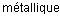 482-05-09основание батареи [аккумулятора]: Опорное основание для стационарной аккумуляторной батареи или моноблока батареи [аккумулятора], обычно изготавливаемое из изоляционного материала.enbattery basefrchantier de batterie, m482-05-10батарейная корзина: Контейнер с решетчатыми стенками, предназначенный для размещения нескольких аккумуляторов или аккумуляторных батарей.enbattery cratefrchassis, m482-05-11пламегаситель аккумулятора: Вентиляционное отверстие специальной конструкции, которое обеспечивает защиту от проникания пламени, как наружного, так и возникающего внутри аккумулятора.enflame arrestor ventfrfermeture , f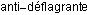 Примечание - Источником пламени может быть внешняя искра или открытое пламя, воспламеняющее горючий газ, образовавшийся в результате электролиза.
482-05-12клапан безопасности аккумулятора: Клапан специальной конструкции, обеспечивающий выпуск газа из аккумулятора во избежание чрезмерного внутреннего давления и, таким образом, предотвращающий разрушение корпуса аккумулятора.ensafety ventfr de , m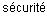 482-05-13предохранительный щиток аккумулятора: Внутренняя деталь аккумулятора, предназначенная для предотвращения потерь электролита из-за разбрызгивания в результате газовыделения и/или выплескивания.encell bafflefr , m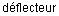 Примечание - Вторая функция предохранительного щитка - защита блока пластин от повреждения объектами, попадающими внутрь через заливочное отверстие.
482-05-14открытый аккумулятор: Аккумулятор, закрытый крышкой с отверстием, через которое свободно удаляются из аккумулятора в атмосферу продукты электролиза и испарения.envented cellfr ouvert, m482-05-15свинцово-кислотная батарея с регулирующим клапаном: Аккумуляторная батарея, в которой аккумуляторы закрыты, но имеют клапан, с помощью которого удаляют газ, если внутреннее давление превышает установленное значение.envalve regulated lead acid battery VRLA (abbreviation)
frbatterie  soupapes, f
VRLA ()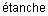 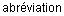 Примечания

1 Обычно не предполагается доливка электролита в подобные аккумуляторы или батареи.

2 В обозначении свинцово-кислотных батарей применяется аббревиатура VRLA.
482-05-16непроливаемый аккумулятор: Аккумулятор, из которого не может вытекать электролит независимо от его ориентации в пространстве.ennon-spillable cellfrrenversable, mПримечание - Конструкцией некоторых открытых аккумуляторов исключена возможность вытекания электролита в условиях, установленных изготовителем.
482-05-17герметичный аккумулятор: Аккумулятор, который остается закрытым и не выпускает ни газ, ни жидкость в условиях эксплуатации, установленных изготовителем.ensealed cellfr , mПримечание - Герметичный аккумулятор может быть оснащен устройством безопасности для предотвращения опасно высокого внутреннего давления и проектируется для работы в течение всего срока службы в исходном герметичном состоянии.
482-05-18шламовые призмы: Ребра, выступающие на дне аккумуляторного бака, которые поддерживают блок пластин химического источника тока и создают пространство, позволяющее активной массе, отделяющейся от пластин, оседать на дно, не вызывая короткого замыкания между пластинами.enmudribsfrtasseaux, m, plПримечание - Шламовые призмы используются только в свинцово-кислотных аккумуляторах и аккумуляторных батареях.
482-05-19пластина Фора: Пастированная плоская пластина с токоотводом в виде решетки, используемая в свинцово-кислотных аккумуляторных батареях.enFaure platefrplaque Faure, f482-05-20пластина Планте: Пластина, изготовленная из чистого свинца с большой рабочей поверхностью, используемая в свинцово-кислотных батареях.en plate 
frplaque , fПримечание - Активная масса формируется посредством электрохимического окисления в тонких слоях свинца.
482-05-21ламельная пластина: Пластина никель-кадмиевого или никель-железного аккумулятора, состоящая из комплекта перфорированных стальных ламелей, содержащих активную массу, которые могут быть никелированы.enpocket platefrplaque pochettes, f482-05-22спеченная пластина: Пластина щелочного аккумулятора, основа которой изготовлена из спеченного металлического порошка, в который введена активная масса.ensintered platefrplaque , f482-05-23вентиляционная пробка аккумулятора: Деталь, устанавливаемая на заливочное отверстие аккумулятора, не препятствующая выходу газа, образующегося в результате электролиза, из аккумулятора.envent capfrbouchon, m482-05-24батарейный стеллаж: Подставка, состоящая из одной или нескольких полок или рядов для установки аккумуляторов или контейнеров моноблоков стационарной батареи.enbattery rackfr pour batterie, f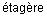 482-05-25безуходная батарея: Аккумуляторная батарея, которая не требует обслуживания во время всего срока службы при соблюдении установленных условий эксплуатации.enmaintenance-free batteryfrbatterie sans entretien, f482-05-26стартерная характеристика батареи ХИТ: Способность батареи ХИТ отдавать энергию для запуска двигателя в установленных условиях.enstarting capabilityfrpouvoir de , m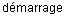 482-05-27заряд батареи ХИТ: Процесс, во время которого аккумулятор или аккумуляторная батарея получает электрическую энергию от внешней цепи, в результате чего происходят химические изменения внутри аккумулятора, и получаемая электрическая энергия сохраняется в виде химической энергии.encharging of a batteryfrcharge d'une batterie, f482-05-28циклирование аккумулятора [аккумуляторной батареи]: Последовательность операций, которым подвергают аккумуляторы [аккумуляторные батареи] и повторяют регулярно в той же последовательности.encycling (of a cell or battery)frcycle (d'un  ou d'une batterie), mПримечание - Для аккумуляторной батареи эти операции могут состоять в последовательности разряда, следующего за зарядом, или заряда следующего за разрядом в заданных условиях. Эта последовательность операций может включать в себя периоды покоя.
482-05-29заряженная батарея со связанным электролитом:Заряженная аккумуляторная батарея, отдельные аккумуляторы которой содержат небольшое количество электролита, абсорбированного в пластинах и сепараторах.endrained charged batteryfrbatterie  , f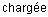 482-05-30сухозаряженная батарея: Определенное состояние аккумуляторной батареи, в аккумуляторах которой отсутствует электролит и пластины находятся в сухом заряженном состоянии и требуют активации.endry charged batteryfrbatterie  , f482-05-31полностью разряженная батарея без электролита:Разряженная аккумуляторная батарея, в отдельных аккумуляторах которой отсутствует электролит или из которых электролит слит, но они сохранили герметичность для доступа кислорода.endischarged empty battery, discharged unfilled batteryfrbatterie vide, f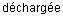 482-05-32полностью заряженная батарея: Состояние аккумуляторной батареи, при котором отдельные аккумуляторы содержат электролит и пластины которых находятся в заряженном состоянии.enfilled charged batteryfrbatterie  I'emploi, f482-05-33полностью разряженная батарея с электролитом:Состояние аккумуляторной батареи, при котором отдельные аккумуляторы батареи содержат электролит, а пластины находятся в разряженном состоянии.enfilled discharged battery 
frbatterie remplie, f482-05-34сухая неформированная батарея: Состояние аккумуляторной батареи без электролита, активные материалы которой не подвергались процессу формирования.enunformed dry cellfraccumulateur non  sec, m482-05-35флотирующая батарея: Аккумуляторная батарея, выводы которой постоянно соединены с источником постоянного напряжения, достаточного для поддержания батареи в состоянии почти полной заряженности, предназначенная для обеспечения питания электрической цепи при временном отключении обычного электроснабжения.enbattery on float (charge), floating battery (deprecated)frbatterie flottante, f482-05-36прием заряда аккумуляторной батареи: Способность аккумуляторной батареи получать заряд при заданных условиях.encharge acceptance 
fraptitude  la charge, f acceptance de charge, f482-05-37ускоренный заряд: Заряд, характеризующийся применением больших, чем установленные нормальные значения электрических токов или напряжений, для сохранения времени заряда химического источника тока.enboost chargefrcharge rapide, f biberonnage482-05-38заряд батареи ХИТ при постоянном токе: Заряд, в процессе которого поддерживается постоянное значение тока независимо от значений напряжения батареи ХИТ и ее температуры.enconstant current chargefrcharge  courant constant, f482-05-39эффективность заряда аккумуляторной батареи:Отношение количества электричества разряженной аккумуляторной батареи к количеству электричества, полученному во время предыдущего заряда.encharge efficiencyfrrendement de charge, m482-05-40уравнительный заряд аккумуляторов: Дополнительный заряд для обеспечения одинаковой степени заряженности всех аккумуляторов в составе аккумуляторной батареи.enequalization chargefrcharge , f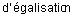 482-05-41коэффициент заряженности батареи ХИТ:Коэффициент, на который умножается количество электричества, полученное при разряде, для определения количества электричества, требуемого батарее ХИТ при заряде для приведения ее к первоначальной степени заряженности.encharge factorfrfacteur de charge, mПримечание - Коэффициент заряда - величина, обратная эффективности заряда.
482-05-42полный заряд батареи ХИТ: Состояние заряженности батареи ХИТ, при котором весь имеющийся активный материал находится в такой степени заряженности, что дальнейший заряд при выбранных условиях не приводит к существенному увеличению емкости.enfull chargefrcharge , f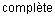 482-05-43начальный заряд аккумуляторной батареи: Первичный заряд новой аккумуляторной батареи в начале ее эксплуатации.eninitial charge 
frcharge initiale, f482-05-44перезаряд аккумулятора [аккумуляторной батареи]:Продолжение заряда полностью заряженного аккумулятора [аккумуляторной батареи].enoverchargefrsurcharge, fПримечание - Перезаряд - изменение условий заряда с нарушением пределов, установленных изготовителем.
482-05-45режим заряда аккумулятора [аккумуляторной батареи]:Значение электрического тока, при котором проводится заряд аккумулятора [аккумуляторной батареи].encharge rate (relating to secondary cells and batteries)fr de charge (relatif aux accumulateurs et batteries d'accumulateurs, mПримечание - Режим заряда выражается как значение электрического тока, полученное из формулы , где  - номинальная емкость, установленная изготовителем;  - продолжительность времени в часах, для которого установлена эта номинальная емкость.
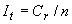 482-05-46конечный ток заряда аккумулятора [аккумуляторной батареи]: Значение электрического тока, при котором прекращают заряд аккумулятора [аккумуляторной батареи].enfinishing charge ratefr de fin de charge, m482-05-47буферный заряд аккумулятора [аккумуляторной батареи]: Метод заряда, который проводится длительно и непрерывно установленным регулируемым малым электрическим током для поддержания аккумулятора [аккумуляторной батареи] в состоянии заряженности.entrickle chargefrcharge d'entretien, fПримечания

1 Подзаряд малым током компенсирует эффект саморазряда и поддерживает батарею в почти полностью заряженном состоянии.

2 Подзаряд малым током не подходит для вторичных аккумуляторных батарей некоторых типов, например литиевых аккумуляторов и батарей.
482-05-48двухступенчатый заряд аккумуляторной батареи:Метод заряда аккумуляторной батареи, при котором применяется двухуровневый режим заряда с обратной связью для осуществления переключения с верхнего уровня режима заряда на нижний.entwo step chargefrcharge  deux courants, f482-05-49заряд при постоянном напряжении аккумулятора [батареи ХИТ]: Заряд, при проведении которого поддерживается постоянное значение напряжения аккумулятора [батареи ХИТ] независимо от зарядного тока или температуры.enconstant voltage chargefrcharge  tension constante, f482-05-50модифицированный заряд при постоянном напряжении аккумулятора [батареи ХИТ]: Заряд при постоянном значении напряжения с установленным ограничением значения зарядного тока аккумулятора [батареи ХИТ].enmodified constant voltage chargefrcharge  tension constante , f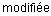 482-05-51газовыделение аккумулятора: Выделение газа в результате электролиза воды в электролите аккумулятора.engassing of a cellfrbouillonnement d'un , m482-05-52индикатор уровня электролита: Устройство, при помощи которого определяют уровень электролита в аккумуляторе.enelectrolyte level indicatorfrindicateur de niveau, m482-05-53энергетическая эффективность аккумуляторной батареи: Отношение значений электрической энергии, отдаваемой аккумуляторной батареей при разряде, к электрической энергии, полученной аккумуляторной батареей при ее заряде.enenergy efficiencyfrrendement en , m482-05-54тепловой разгон батареи ХИТ: Нестабильное состояние, возникающее при проведении заряда при постоянном напряжении батареи ХИТ, при котором режим тепловыделения нарушается, вызывая непрерывное увеличение температуры, которое в дальнейшем приводит к увеличению зарядного тока, способного вызвать разрушение батареи ХИТ.enthermal runawayfremballement thermique, mПримечание - В литиевых батареях тепловой разгон может вызвать выплавление лития.
482-05-55конечное напряжение заряда аккумулятора [батареи ХИТ]: Напряжение, достигнутое в конце заряда аккумулятора [батареи ХИТ], при установленном постоянном электрическом токе.enend-of-charge voltagefrtension de fin de charge, fПримечание - Напряжение в конце заряда может использоваться для определения завершения заряда.аккумулятор482-01-03аккумулятор герметичный482-05-17аккумулятор непроливаемый482-05-16аккумулятор с неводным электролитом482-01-10аккумулятор открытый482-05-14аккумулятор показательный482-01-11активация химического источника тока482-01-19анод ХИТ482-02-27бак аккумуляторный482-02-14батарея аварийная482-01-15батарея безуходная482-05-25батарея без электролита разряженная полностью482-05-31батарея буферная482-01-16батарея для оригинального оборудования482-01-12батарея заменяющая482-01-13батарея заряженная полностью482-05-32батарея Лекланше482-04-08батарея литий-дисульфид железная482-04-12батарея литий-диоксид марганцевая482-04-10батарея литий-ионная482-05-07батарея литий монофторид углеродная482-04-09батарея литий-оксидно-медная482-04-11батарея литий-тионилхлоридная482-04-13батарея металло-воздушная482-04-01батарея моноблочная482-02-17батарея неформированная сухая482-05-34батарея никель-железная482-05-03батарея никель-кадмиевая482-05-02батарея никель-металл-гидридная482-05-08батарея никель-цинковая482-05-04батарея свинцово-кислотная482-05-01батарея серебряно-кадмиевая482-05-05батарея серебряно-цинковая482-05-06батарея с нейтральным электролитом воздушно-цинковая482-04-05батарея со связанным электролитом заряженная482-05-29батарея с регулирующим клапаном свинцово-кислотная482-05-15батарея сухая482-04-14батарея сухозаряженная482-05-30батарея с электролитом разряженная полностью482-05-33батарея углеродно-цинковая482-04-07батарея флотирующая482-05-35батарея ХИТ482-01-04батарея хлоридно-цинковая482-04-06батарея щелочная воздушно-цинковая482-04-02батарея щелочная марганцево-цинковая482-04-03батарея щелочная серебряно-цинковая482-04-04блок пластин ХИТ482-02-08вывод482-02-22вывод ХИТ отрицательный482-02-24вывод ХИТ положительный482-02-25выносливость батареи ХИТ482-03-44газовыделение аккумулятора482-05-51длительность хранения батареи ХИТ482-03-47емкость аккумулятора482-03-14емкость батареи ХИТ482-03-14емкость батареи ХИТ назначенная482-03-15емкость ХИТ объемная482-03-17емкость ХИТ остаточная482-03-16емкость ХИТ по отношению к массе482-03-19емкость ХИТ по отношению к площади482-03-20емкость элемента482-03-14заряд аккумулятора буферный482-05-47заряд аккумуляторной батареи буферный482-05-47заряд аккумуляторной батареи двухступенчатый482-05-48заряд аккумуляторной батареи начальный482-05-43заряд аккумуляторов уравнительный482-05-40заряд батареи ХИТ482-05-27заряд батареи ХИТ полный482-05-42заряд батареи ХИТ при постоянном токе482-05-38заряд при постоянном напряжении аккумулятора482-05-49заряд при постоянном напряжении аккумулятора модифицированный482-05-50заряд при постоянном напряжении батареи ХИТ482-05-49заряд при постоянном напряжении батареи ХИТ модифицированный482-05-50заряд ускоренный482-05-37защита вывода ХИТ482-02-23значение номинальное482-03-43изолятор боковой482-02-19индикатор уровня электролита482-05-52испытание ХИТ на хранение482-03-45испытание ХИТ непрерывное482-03-48источник тока химический482-01-01источник тока химический герметичный482-02-01источник тока химический инактивированный482-01-20источник тока химический литиевый482-01-06источник тока химический резервный482-01-14источник тока химический с твердым электролитом482-01-09источник тока химический щелочной482-01-08кабель выводной482-02-36катод ХИТ482-02-28клапан ХИТ482-02-12клапан безопасности аккумулятора482-05-12компаунд герметизирующий482-02-16корзина батарейная482-05-10коэффициент заряженности батареи ХИТ482-05-41коэффициент напряжения разомкнутой цепи ХИТ температурный482-03-33коэффициент температурный482-03-18крышка аккумуляторная482-02-15масса батареи ХИТ рабочая482-03-38масса ХИТ активная остаточная482-03-37материал активный482-02-33моноблок аккумуляторный482-02-18набор пластин ХИТ482-02-04напряжение батареи ХИТ конечное482-03-30напряжение в закрытой цепи ХИТ начальное482-03-29напряжение заряда аккумулятора конечное482-05-55напряжение заряда батареи ХИТ конечное482-05-55напряжение разомкнутой цепи ХИТ482-03-32напряжение разряда ХИТ482-03-28напряжение ХИТ номинальное482-03-31основание аккумулятора482-05-09основание батареи482-05-09пара пластин ХИТ482-02-09перезаряд аккумулятора482-05-44перезаряд аккумуляторной батареи482-05-44перемычка482-02-37переполюсовка482-03-03пламегаситель аккумулятора482-05-11пластина ХИТ482-02-02пластина ламельная482-05-21пластина отрицательная482-02-05пластина пастированная482-02-03пластина Планте482-05-20пластина положительная482-02-06пластина спеченная482-05-22пластина трубчатая482-02-07пластина Фора482-05-19поверхность электрода ХИТ активная482-02-26поддон батарейный482-02-35поляризация анодная482-03-06поляризация катодная482-03-07поляризация концентрации482-03-08поляризация кристаллическая482-03-04поляризация омическая482-03-09поляризация электродная482-03-02прием заряда аккумуляторной батареи482-05-36призмы шламовые482-05-18пробка аккумулятора вентиляционная482-05-23прокладка ХИТ482-02-10просачивание электролита капиллярное482-02-30разгон батареи ХИТ тепловой482-05-54разряд батареи ХИТ482-03-23реакция анодная482-03-11реакция вторичная482-03-13реакция катодная482-03-12реакция поляризации482-03-10реакция электрохимическая482-03-01режим заряда аккумулятора482-05-45режим заряда аккумуляторной батареи482-05-45режим разряда батареи ХИТ482-03-25саморазряд ХИТ482-03-27сепаратор ХИТ482-02-11смесь активных материалов482-02-34соединение ХИТ параллельное482-03-39соединение ХИТ параллельно-последовательное482-03-40соединение ХИТ последовательное482-03-41соединение ХИТ последовательно-параллельное482-03-42сопротивление батареи ХИТ внутреннее482-03-36сосуд аккумуляторный482-02-13сохранность заряда ХИТ482-03-35срок службы ХИТ482-03-46стеллаж батарейный482-05-24ток заряда аккумулятора конечный482-05-46ток заряда аккумуляторной батареи конечный482-05-46ток короткого замыкания ХИТ482-03-26ток разряда482-03-24удержание электролита482-02-31утечка482-02-32характеристика батареи ХИТ стартерная482-05-26характеристики ХИТ удельные482-03-34ХИТ482-01-01ХИТ призматический482-02-38ХИТ цилиндрический482-02-39циклирование аккумулятора482-05-28циклирование аккумуляторной батареи482-05-28чехол ХИТ482-02-20щиток аккумулятора предохранительный482-05-13электрод ХИТ482-02-21электролит482-02-29элемент482-01-02элемент бумажный482-04-15элемент гелевый482-04-16элемент дисковый482-04-17элемент показательный482-01-11элемент пуговичный482-02-40элемент с солевым расплавом482-01-07элемент топливный482-01-05элемент эталонного напряжения482-01-17элемент эталонного напряжения Вестона482-01-18энергия батареи ХИТ482-03-21энергия поляризации482-03-05энергия батареи ХИТ объемная482-03-22эффективность аккумуляторной батареи энергетическая482-05-53эффективность заряда аккумуляторной батареи482-05-39acceptancecharge acceptance482-05-36acidlead acid battery482-05-01valve regulated lead acid battery482-05-15activationactivation482-01-19activation polarization482-03-05activeactive material482-02-33active material mix482-02-34active surface of an electrode482-02-26residual active mass482-03-37areicareic capacity482-03-20airair metal battery482-04-01alkaline zinc air battery482-04-02neutral electrolyte zinc air battery482-04-05alkalinealkaline cell482-01-08alkaline zinc air battery482-04-02alkaline zinc manganese dioxide battery482-04-03anodeanode482-02-27anodicanodic polarization482-03-06anodic reaction482-03-11apparentinternal apparent resistance482-03-36aqueousnon aqueous cell482-01-10arrestorflame arrestor vent482-05-11back-upback-up battery482-01-16bafflecell baffle482-05-13basebattery base482-05-09battery (ies)air metal battery482-04-01alkaline zinc air battery482-04-02alkaline zinc manganese dioxide battery482-04-03back-up battery482-01-16battery482-01-04battery base482-05-09battery crate482-05-10discharge (of a battery)482-03-23battery endurance482-03-44battery energy482-03-21battery on float (charge)482-05-35battery rack482-05-24battery tray482-02-35buffer battery482-01-16capacity (for cells or batteries)482-03-14charge rate (relating to secondary cells and batteries)482-05-45charging of a battery482-05-27cycling (of a cell or battery)482-05-28discharge voltage (related to cells or batteries)482-03-28discharged empty battery482-05-31discharged unfilled battery482-05-31drained charged battery482-05-29dry charged battery482-05-30emergency battery482-01-15filled charged battery482-05-32filled discharged battery482-05-33floating battery (deprecated)482-05-35lead acid battery482-05-01lead dioxide lead battery482-05-01 battery482-04-08lithium carbon monofluoride battery482-04-09lithium copper oxide battery482-04-11lithium ion battery482-05-07lithium iron disulphide battery482-04-12lithium manganese dioxide battery482-04-10lithium thionyl chloride battery482-04-13maintenance-free battery482-05-25monobloc battery482-02-17neutral electrolyte zinc air battery482-04-05nickel-metal hydride battery482-05-08nickel cadmium battery482-05-02nickel iron battery482-05-03nickel oxide cadmium battery482-05-02nickel oxide iron battery482-05-03nickel oxide zinc battery482-05-04nickel zinc battery482-05-04OEM battery482-01-12open-circuit voltage (related to cells or batteries)482-03-32parallel connection (related to cells or batteries)482-03-39parallel series connection (related to cells or batteries)482-03-40replacement battery482-01-13series connection (related to cells or batteries)482-03-41series parallel connection (related to cells or batteries)482-03-42short-circuit current (related to cells or batteries)482-03-26silver oxide cadmium battery482-05-05silver zinc battery482-05-06specific characteristic (related to cells or batteries)482-03-34valve regulated lead acid battery482-05-15volumic energy (for batteries)482-03-22zinc carbon battery482-04-07zinc chloride battery482-04-06zinc silver oxide battery482-04-04boostboost charge482-05-37bufferbuffer battery482-01-16buttonbutton cell482-02-40cableoutput cable482-02-36cadmiumnickel cadmium battery482-05-02nickel oxide cadmium battery482-05-02silver oxide cadmium battery482-05-05cancell can482-02-13capvent cap482-05-23capabilitystarting capability482-05-26capacityareic capacity482-03-20capacity (for cells or batteries)482-03-14capacity retention482-03-35gravimetric capacity482-03-19rated capacity482-03-15residual capacity482-03-16temperature coefficient (of the capacity)482-03-18volumetric capacity482-03-17carbonlithium carbon monofluoride battery482-04-09zinc carbon battery482-04-07casecase482-02-14cathodecathode482-02-28cathodiccathodic polarization482-03-07cathodic reaction482-03-12cellalkaline cell482-01-08button cell482-02-40capacity (for cells or batteries)482-03-14cell482-01-01cell baffle482-05-13cell can482-02-13(cell) electrode482-02-21cell lid482-02-15cell reversal482-03-03charge rate (relating to secondary cells and batteries)482-05-45coin cell482-02-40cycling (of a cell or battery)482-05-28cylindrical cell482-02-39discharge voltage (related to cells or batteries)482-03-28dry cell482-04-14fuel cell482-01-05gassing of a cell482-05-51hermetically sealed cell482-02-01lithium cell482-01-06molten salt cell482-01-07non-spillable cell482-05-16non aqueous cell482-01-10open-circuit voltage (related to cells or batteries)482-03-32paper-lined cell482-04-15parallel connection (related to cells or batteries)482-03-39parallel series connection (related to cells or batteries)482-03-40paste-lined cell482-04-16pilot cell482-01-11primary cell482-01-02reserve cell482-01-14round cell482-04-17sealed cell482-05-17secondary cell482-01-03series connection (related to cells or batteries)482-03-41series parallel connection (related to cells or batteries)482-03-42short-circuit current (related to cells or batteries)482-03-26solid electrolyte cell482-01-09specific characteristic (related to cells or batteries)482-03-34standard voltage cell482-01-17unformed dry cell482-05-34vented cell482-05-14Weston standard voltage cell482-01-18characteristicspecific characteristic (related to cells or batteries)482-03-34chargebattery on float (charge)482-05-35boost charge482-05-37charge acceptance482-05-36charge efficiency482-05-39charge factor482-05-41charge rate (relating to secondary cells and batteries)482-05-45charge retention482-03-35constant current charge482-05-38constant voltage charge482-05-49end-of-charge voltage482-05-55equalization charge482-05-40finishing charge rate482-05-46full charge482-05-42initial charge482-05-43modified constant voltage charge482-05-50two step charge482-05-48trickle charge482-05-47chargeddrained charged battery482-05-29dry charged battery482-05-30filled charged battery482-05-32chargingcharging of a battery482-05-27chloridelithium thionyl chloride battery482-04-13zinc chloride battery482-04-06circuitclosed circuit voltage482-03-28initial closed circuit voltage482-03-29closedclosed circuit voltage482-03-28initial closed circuit voltage482-03-29coefficienttemperature coefficient (of the capacity)482-03-18temperature coefficient of the open-circuit voltage482-03-33coincoin cell482-02-40compoundlid sealing compound482-02-16concentrationconcentration polarization482-03-08connectionparallel connection (related to cells or batteries)482-03-39parallel series connection (related to cells or batteries)482-03-40series connection (related to cells or batteries)482-03-41series parallel connection (related to cells or batteries)482-03-42connectorconnector482-02-37constantconstant current charge482-05-38constant voltage charge482-05-49modified constant voltage charge482-05-50containermonobloc container482-02-18containmentelectrolyte containment482-02-31continuouscontinuous service test482-03-48copperlithium copper oxide battery482-04-11coverterminal cover482-02-23cratebattery crate482-05-10creepelectrolyte creep482-02-30crystallizationcrystallization polarization482-03-04currentconstant current charge482-05-38discharge current482-03-24short-circuit current (related to cells or batteries)482-03-26cut-offcut-off voltage482-03-30cyclingcycling (of a cell or battery)482-05-28cylindricalcylindrical cell482-02-39dioxidealkaline zinc manganese dioxide battery482-04-03lead dioxide lead battery482-05-01lithium manganese dioxide battery482-04-10dischargedischarge (of a battery)482-03-23discharge current482-03-24discharge rate482-03-25discharge voltage (related to cells or batteries)482-03-28end-of-discharge voltage482-03-30end-point voltage482-03-30initial discharge voltage482-03-29self-discharge482-03-27dischargeddischarged empty battery482-05-31discharged unfilled battery482-05-31filled discharged battery482-05-33disulphidelithium iron disulphide battery482-04-12draineddrained charged battery482-05-29drydry cell482-04-14dry charged battery482-05-30unformed dry cell482-05-34edgeedge insulator482-02-19efficiencycharge efficiency482-05-39energy efficiency482-05-53electrochemicalelectrochemical reaction482-03-01electrodeactive surface of an electrode482-02-26(cell) electrode482-02-21electrode polarization482-03-02electrolyteelectrolyte482-02-29electrolyte containment482-02-31electrolyte creep482-02-30electrolyte level indicator482-05-52neutral electrolyte zinc air battery482-04-05solid electrolyte cell482-01-09emergencyemergency battery482-01-15emptydischarged empty battery482-05-31endend-of-discharge voltage482-03-30end-of-charge voltage482-05-55end-point voltage482-03-30endurancebattery endurance482-03-44energybattery energy482-03-21energy efficiency482-05-53volumic energy (for batteries)482-03-22equalizationequalization charge482-05-40factorcharge factor482-05-41FaureFaure plate482-05-19filledfilled charged battery482-05-32filled discharged battery482-05-33finalfinal voltage482-03-30finishingfinishing charge rate482-05-46flameflame arrester vent482-05-11floatbattery on float (charge)482-05-35floatingfloating battery (deprecated)482-05-35freemaintenance-free battery482-05-25fuelfuel cell482-01-05fullfull charge482-05-42gassinggassing of a cell482-05-51gravimetricgravimetric capacity482-03-19groupplate group482-02-04hermeticallyhermetically sealed cell482-02-01hydridenickel-metal hydride battery482-05-08inactivatedinactivated482-01-20indicatorelectrolyte level indicator482-05-52initialinitial charge482-05-43initial discharge voltage482-03-29initial closed circuit voltage482-03-29insulatoredge insulator482-02-19internalinternal apparent resistance482-03-36ionlithium ion battery482-05-07ironlithium iron disulphide battery482-04-12nickel iron battery482-05-03nickel oxide iron battery482-05-03jacketjacket482-02-20leadlead acid battery482-05-01lead dioxide lead battery482-05-01valve regulated lead acid battery482-05-15leakageleakage482-02-32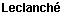  battery482-04-08levelelectrolyte level indicator482-05-52lidcell lid482-02-15lid sealing compound482-02-16lifeservice life482-03-46shelf life482-03-47storage life482-03-47lithiumlithium carbon monofluoride battery482-04-09lithium cell482-01-06lithium copper oxide battery482-04-11lithium ion battery482-05-07lithium iron disulphide battery482-04-12lithium manganese dioxide battery482-04-10lithium thionyl chloride battery482-04-13maintenancemaintenance-free battery482-05-25manganesealkaline zinc manganese dioxide battery482-04-03lithium manganese dioxide battery482-04-10massmass transfer polarization482-03-08residual active mass482-03-37service mass482-03-38materialactive material482-02-33active material mix482-02-34metalair metal battery482-04-01mixactive material mix482-02-34modifiedmodified constant voltage charge482-05-50moltenmolten salt cell482-01-07monoblocmonobloc battery482-02-17monobloc container482-02-18monofluoridelithium carbon monofluoride battery482-04-09mudribsmudribs482-05-18negativenegative plate482-02-05negative terminal482-02-24neutralneutral electrolyte zinc air battery482-04-05nickel-metalnickel-metal hydride battery482-05-08nickelnickel cadmium battery482-05-02nickel iron battery482-05-03nickel oxide cadmium battery482-05-02nickel oxide iron battery482-05-03nickel oxide zinc battery482-05-04nickel zinc battery482-05-04nominalnominal value482-03-43nominal voltage482-03-31non-spillablenon-spillable cell482-05-16nonnon aqueous cell482-01-10OEMOEM battery482-01-12ohmicohmic polarization482-03-09open-circuittemperature coefficient of the open-circuit voltage482-03-33open-circuit voltage (related to cells or batteries)482-03-32outputoutput cable482-02-36overchargeovercharge482-05-44oxidelithium copper oxide battery482-04-11nickel oxide cadmium battery482-05-02nickel oxide iron battery482-05-03nickel oxide zinc battery482-05-04silver oxide cadmium battery482-05-05zinc silver oxide battery482-04-04packplate pack482-02-08pairplate pair482-02-09paper-linedpaper-lined cell482-04-15parallelparallel connection (related to cells or batteries)482-03-39parallel series connection (related to cells or batteries)482-03-40series parallel connection (related to cells or batteries)482-03-42parasiticparasitic reaction482-03-13paste-linedpaste-lined cell482-04-16pastedpasted plate482-02-03pilotpilot cell482-01-11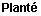  plate482-05-20plateFaure plate482-05-19negative plate482-02-05pasted plate482-02-03 plate482-05-20plate482-02-02plate group482-02-04plate pack482-02-08plate pair482-02-09(plate) separator482-02-11pocket plate482-05-21positive plate482-02-06sintered plate482-05-22tubular plate482-02-07pocketpocket plate482-05-21polaritypolarity reversal482-03-03polarizationactivation polarization482-03-05anodic polarization482-03-06cathodic polarization482-03-07concentration polarization482-03-08crystallization polarization482-03-04electrode polarization482-03-02mass transfer polarization482-03-08ohmic polarization482-03-09reaction polarization482-03-10positivepositive plate482-02-06positive terminal482-02-25primaryprimary cell482-01-02prismaticprismatic482-02-38protectorterminal protector482-02-23rackbattery rack482-05-24ratecharge rate (relating to secondary cells and batteries)482-05-45discharge rate482-03-25finishing charge rate482-05-46ratedrated capacity482-03-15reactionanodic reaction482-03-11cathodic reaction482-03-12electrochemical reaction482-03-01parasitic reaction482-03-13reaction polarization482-03-10secondary reaction482-03-13side reaction482-03-13regulatedvalve regulated lead acid battery482-05-15relatingcharge rate (relating to secondary cells and batteries)482-05-45replacementreplacement battery482-01-13reservereserve cell482-01-14residualresidual active mass482-03-37residual capacity482-03-16resistanceinternal apparent resistance482-03-36retentioncapacity retention482-03-35charge retention482-03-35reversalcell reversal482-03-03polarity reversal482-03-03roundround cell482-04-17runawaythermal runaway482-05-54safetysafety vent482-05-12saltmolten salt cell482-01-07sealedhermetically sealed cell482-02-01sealed cell482-05-17sealinglid sealing compound482-02-16secondarycharge rate (relating to secondary cells and batteries)482-05-45secondary cell482-01-03secondary reaction482-03-13selfself-discharge482-03-27separator(plate) separator482-02-11seriesparallel series connection (related to cells or batteries)482-03-40series connection (related to cells or batteries)482-03-41series parallel connection (related to cells or batteries)482-03-42servicecontinuous service test482-03-48service life482-03-46service mass482-03-38shelfshelf life482-03-47short-circuitshort-circuit current (related to cells or batteries)482-03-26sideside reaction482-03-13silversilver oxide cadmium battery482-05-05silver zinc battery482-05-06zinc silver oxide battery482-04-04sinteredsintered plate482-05-22solidsolid electrolyte cell482-01-09spacerspacer482-02-10specificspecific characteristic (related to cells or batteries)482-03-34standardstandard voltage cell482-01-17Weston standard voltage cell482-01-18startingstarting capability482-05-26steptwo step charge482-05-48storagestorage life482-03-47storage test482-03-45surfaceactive surface of an electrode482-02-26temperaturetemperature coefficient (of the capacity)482-03-18temperature coefficient of the open-circuit voltage482-03-33terminalnegative terminal482-02-24positive terminal482-02-25terminal482-02-22terminal cover482-02-23terminal protector482-02-23testcontinuous service test482-03-48storage test482-03-45thermalthermal runaway482-05-54thionyllithium thionyl chloride battery482-04-13transfermass transfer polarization482-03-08traybattery tray482-02-35trickletrickle charge482-05-47tubulartubular plate482-02-07unfilleddischarged unfilled battery482-05-31unformedunformed dry cell482-05-34valuenominal value482-03-43valvevalve482-02-12valve regulated lead acid battery482-05-15ventflame arrester vent482-05-11safety vent482-05-12vent cap482-05-23ventedvented cell482-05-14voltageclosed circuit voltage482-03-28constant voltage charge482-05-49cut-off voltage482-03-30discharge voltage (related to cells or batteries)482-03-28end-of-charge voltage482-05-55end-of-discharge voltage482-03-30end-point voltage482-03-30final voltage482-03-30initial closed circuit voltage482-03-29initial discharge voltage482-03-29modified constant voltage charge482-05-50nominal voltage482-03-31open-circuit voltage (related to cells or batteries)482-03-32standard voltage cell482-01-17temperature coefficient of the open-circuit voltage482-03-33Weston standard voltage cell482-01-18volumetricvolumetric capacity482-03-17volumicvolumic energy (for batteries)482-03-22VRLA482-05-15VRLA (abbreviation)Weston482-01-18Weston standard voltage cellzinc482-04-02alkaline zinc air batteryalkaline zinc manganese dioxide battery482-04-03neutral electrolyte zinc air battery482-04-05nickel oxide zinc battery482-05-04nickel zinc battery482-05-04silver zinc battery482-05-06zinc carbon battery482-04-07zinc chloride battery482-04-06zinc silver oxide battery482-04-04acceptanceacceptance de charge, f482-05-36accumulateuraccumulateur, m482-01-03accumulateur argent-zinc, m482-05-06accumulateur non  sec, m482-05-34 de charge (relatif aux accumulateurs et batteries d'accumulateurs), m482-05-45activationactivation, f482-01-19activemasse active , f482-03-37 active, f482-02-33 de  active, m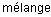 482-02-34surface active d'une , f482-02-26airpile , f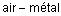 482-04-01pile air-zinc   neutre, f482-04-05pile alcaline air-zinc, f482-04-02alcalin alcalin, m482-01-08alcalinepile alcaline air-zinc, f482-04-02pile alcaline au bioxyde de  zinc, f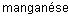 482-04-03amorcable amorcable, m482-01-14anodeanode, f482-02-27anodiquepolarisation anodique, f482-03-06 anodique, f482-03-11antifermeture , f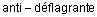 482-05-11apparente interne apparente, f482-03-36aptitudeaptitude  la charge, f482-05-36aqueux non aqueux, m482-01-10argentaccumulateur argent-zinc, m482-05-06batterie  I'oxyde d'argent-cadmium, f482-05-05pile  oxyde d'argent et zinc, f482-04-04tension , f482-03-30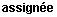  , f482-03-15auto, f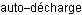 482-03-27bacbac, m482-02-14bac monobloc, m482-02-18batteriebatterie, f482-01-04batterie au cadmium-oxyde de nickel, f482-05-02batterie  , f482-05-30batterie  , f482-05-29batterie  remplie, f482-05-33batterie  vide, f482-05-31batterie sans entretien, f482-05-25batterie   soupapes, f482-05-15batterie flottante, f482-05-35batterie ion-lithium, f482-05-07batterie monobloc, f482-02-17batterie nickel-cadmium, f482-05-02batterie nickel-fer, f482-05-03batterie nickel-hydrure , f482-05-08batterie nickel-zinc, f482-05-04batterie  I'oxyde d'argent-cadmium, f482-05-05batterie  I'oxyde de nickel-fer, f482-05-03batterie  I'oxyde de nickel-zinc, f482-05-04batterie au plomb, f482-05-01batterie au plomb-bioxyde de plomb, f482-05-01batterie de premier , f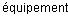 482-01-12batterie   I'emploi, f482-05-32batteri de remplacement, f482-01-13batterie de secours, f482-01-15batterie au sodium-clhorure de nickel, f482-05-08 tampon, f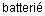 482-01-16capacite ( ou batteries), f482-03-14 (d'un  ou d'une batterie), f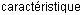 482-03-34chantier de batterie, m482-05-09charge d'une batterie, f482-05-27courant de court-circuit (d'un  ou d'une batterie), m482-03-26cycle (d'un  ou d'une batterie), m482-05-28 (d'une batterie), f482-03-23endurance de batterie, f482-03-44 d'une batterie, f482-03-21 volumique (d'une batterie), f482-03-22 pour batterie, f482-05-24montage en  (d'un  ou d'une batterie), m482-03-39montage en  (d'un  ou d'une batterie), m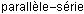 482-03-40montage en  (d'un  ou d'une batterie), m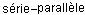 482-03-42montage en  (d'un  ou d'une batterie), m482-03-41 de charge (relatif aux accumulateurs et batteries d'accumulateurs), m482-05-45tension en circuit ouvert (d'un  ou d'une batterie), f482-03-32tension de  (d'un  ou d'une batterie), f482-03-28biberonnagebiberonnage482-05-37bioxydebatterie au plomb-bioxyde de plomb, f482-05-01pile alcaline au bioxyde de  zinc, f482-04-03pile au bioxyde de  et lithium, f482-04-10blocbloc de plaques, m482-02-08borneborne, f482-02-22borne , f482-02-24borne positive, f482-02-25cache-bornes, m482-02-23bouchonbouchon, m482-05-23bouillonnementbouillonnement d'un , m482-05-51bouton bouton, m482-02-40 de sortie, m482-02-36cachecache-bornes, m482-02-23cadmiumbatterie au cadmium-oxyde de nickel, f482-05-02batterie nickel-cadmium, f482-05-02batterie  I'oxyde d'argent-cadmium, f482-05-05caissecaisse de groupement, f482-02-35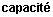  assignee, f482-03-15 massique, f482-03-19 ( ou batteries), f482-03-14 , f482-03-16 surfacique, f482-03-20 volumique, f482-03-17coefficient de  (de la ), m482-03-18conservation de la , f482-03-35capillaire capillaire , f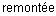 482-02-30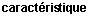   (d'un  ou d'une batterie), f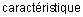 482-03-34carbonepile au lithium et monofluorure de carbone, f482-04-09cathodecathode, f482-02-28cathodiquepolarisation cathodique, f482-03-07 cathodique, f482-03-12chantierchantier de batterie, m482-05-09chargeacceptance de charge, f482-05-36aptitude  la charge, f482-05-36charge d'une batterie, f482-05-27charge , f482-05-42charge  courant constant, f482-05-38charge  deux courants, f482-05-48charge , f482-05-40charge d'entretien, f482-05-47charge initiate, f482-05-43charge rapide, f482-05-37charge  tension constante, f482-05-49charge  tension constante , f482-05-50conservation de la charge, f482-03-35facteur de charge, m482-05-41 de charge (relatif aux accumulateurs et batteries d'accumulateurs), m482-05-45 de fin de charge, m482-05-46rendement de charge, m482-05-39tension de fin de charge, f482-05-55polarisation de transfert de charge, f482-03-05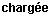 batterie  , f482-05-30batterie  , f482-05-29chassischassis, m482-05-10chlorurepile au chlorure de zinc, f482-04-06batterie au sodium-clhorure de nickel, f482-05-08circuitcoefficient de  de la tension en circuit ouvert, m482-03-33tension en circuit ouvert (d'un  ou d'une batterie), f482-03-32tension initiate en circuit , f482-03-29coefficientcoefficient de  (de la ), m482-03-18coefficient de  de la tension en circuit ouvert, m482-03-33coffrecoffre de groupement, m482-02-35combustiblepile  combustible, f482-01-05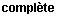 charge , f482-05-42concentrationpolarisation de concentration, f482-03-08connexionconnexion, f482-02-37conservationconservation de la , f482-03-35conservation de la charge, f482-03-35 de conservation, f482-03-47essai de conservation, m482-03-45constantcharge  courant constant, f482-05-38charge  tension constante, f482-05-49charge  tension constante , f482-05-50conteneurconteneur482-02-20continuessai continu, m482-03-48courantcharge  courant constant, f482-05-38charge  deux courants, f482-05-48courant de court-circuit (d'un  ou d'une batterie), m482-03-26courant de , m482-03-24couverclecouvercle , m482-02-15cristallisationpolarisation de cristallisation, f482-03-04cuivrepile  I'oxyde de cuivre-lithium, f482-04-11cyclecycle (d'un  ou d'une batterie), m482-05-28cylindrique cylindrique, m482-02-39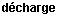 , f482-03-27courant de , m482-03-24 (d'une batterie), f482-03-23 de , m482-03-25tension de  (d'un  ou d'une batterie), f482-03-28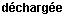 batterie  remplie, f482-05-33batterie  vide, f482-05-31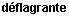 fermeture  , f482-05-11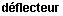  , m482-05-13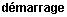 pouvoir de , m482-05-26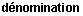 valeur de , f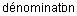 482-03-43dichlorurepile au dichlorure de thionyle et lithium, f482-04-13disulfurepile au disulfure de fer et lithium, f482-04-12 de conservation, f482-03-47 de vie en service, f482-03-46 de stockage, f482-03-47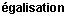 charge , f482-05-40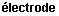  (d'un ), f482-02-21polarisation , f482-03-02surface active d'une , f482-02-26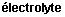 , m482-02-29   solide, m482-01-09pile air-zinc   neutre, f482-04-05 capillaire , f482-02-30 , f482-02-31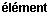 bouillonnement d'un , m482-05-51 ( ou batteries), f482-03-14  (d'un  ou d'une batterie), f482-03-34courant de court-circuit (d'un  ou d'une batterie), m482-03-26couvercle , m482-02-15cycle (d'un  ou d'une batterie), m482-05-28 , m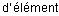 482-05-13 (d'un ), f482-02-21, m482-01-01 alcalin, m482-01-08 amorcable, m482-01-14 non aqueux, m482-01-10 bouton, m482-02-40 cylindrique, m482-02-39  solide, m482-01-09 , m482-05-17 , m482-02-01 au lithium, m482-01-06 ouvert, m482-05-14 pilote, m482-01-11 de  de tension, m482-01-17 renversable, m482-05-16godet d'un , m482-02-13montage en  (d'un  ou d'une batterie), m482-03-39montage en  (d'un  ou d'une batterie), m482-03-40montage en  (d'un  ou d'une batterie), m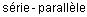 482-03-42montage en  (d'un  ou d'une batterie), m482-03-41tension en circuit ouvert (d'un  ou d'une batterie), f482-03-32tension de  (d'un  ou d'une batterie), f482-03-28emballementemballement thermique, m482-05-54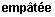 plaque , f482-02-03emploibatterie   I'emploi, f482-05-32enduranceendurance de batterie, f482-03-44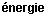  d'une batterie, f482-03-21 volumique (d'une batterie), f482-03-22rendement en , m482-05-53entretienbatterie sans entretien, f482-05-25charge d'entretien, f482-05-47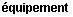 batterie de premier , f482-01-12espaceurespaceur482-02-10essaiessai de conservation, m482-03-45essai continu, m482-03-48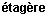  pour batterie, f482-05-24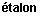 pile  Weston, f482-01-18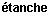 batterie   soupapes, f482-05-15 , m482-05-17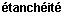  , m482-02-16 de , m482-05-12facteurfacteur de charge, m482-05-41faisceaufaisceau de plaques, m482-02-04Faureplaque Faure, f482-05-19ferbatterie nickel-fer, f482-05-03batterie  I'oxyde de nickel-fer, f482-05-03pile au disulfure de fer et lithium, f482-04-12tension initiale en circuit , f482-03-29fermeturefermeture , f482-05-11fin de fin de charge, m482-05-46tension de fin de charge, f482-05-55finaletension finale, f482-03-30flottantebatterie flottante, f482-05-35fondupile  sel fondu, f482-01-07accumulateur non  sec, m482-05-34plaque , f482-05-22fuitefuite, f482-02-32gelpile  gel, f482-04-16godetgodet d'un , m482-02-13groupementcaisse de groupement, f482-02-35coffre de groupement, m482-02-35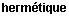  , m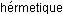 482-02-01hydrurebatterie nickel-hydrure , f482-05-08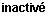 , adj482-01-20indicateurindicateur de niveau, m482-05-52initialecharge initiale, f482-05-43tension initiale en circuit , f482-03-29interne interne apparente, f482-03-36inversioninversion de , f482-03-03ionbatterie ion-lithium, f482-05-07isolateurisolateur , m482-02-19jeujeu de plaques, m482-02-09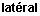 isolateur , m482-02-19pile , f482-04-08lithiumbatterie ion-lithium, f482-05-07 au lithium, m482-01-06pile au bioxyde de  et lithium, f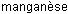 482-04-10pile au dichlorure de thionyle et lithium, f482-04-13pile au disulfure de fer et lithium, f482-04-12pile au lithium et monofluorure de carbone, f482-04-09pile  I'oxyde de cuivre-lithium, f482-04-11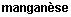 pile alcaline au bioxyde de  zinc, f482-04-03pile au bioxyde de  et lithium, f482-04-10massemasse active , f482-03-37masse en service, f482-03-38polarisation de transfert de masse, f482-03-08massique massique, f482-03-19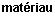 482-02-16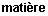  active, f482-02-33 de  active, m482-02-34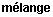  de  active, m482-02-34pile , f482-04-01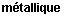 batterie nickel-hydrure , f482-05-08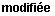 charge  tension constante , f482-05-50monoblocbac monobloc, m482-02-18batterie monobloc, f482-02-17monofluorurepile au lithium et monofluorure de carbone, f482-04-09montagemontage en  (d'un  ou d'une batterie), m482-03-39montage en  (d'un  ou d'une batterie), m482-03-40montage en  (d'un  ou d'une batterie), m482-03-42montage en  (d'un  ou d'une batterie), m482-03-41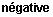 borne , f482-02-24plaque , f482-02-05neutrepile air-zinc   neutre, f482-04-05nickelbatterie au cadmium-oxyde de nickel, f482-05-02batterie nickel-cadmium, f482-05-02batterie nickel-fer, f482-05-03batterie nickel-hydrure , f482-05-08batterie nickel-zinc, f482-05-04batterie  I'oxyde de nickel-fer, f482-05-03batterie  I'oxyde de nickel-zinc, f482-05-04batterie au sodium-clhorure de nickel, f482-05-08niveauindicateur de niveau, m482-05-52nominaletension nominale, f482-03-31valeur nominale, f482-03-43ohmiquepolarisation ohmique, f482-03-09ouvertcoefficient de  de la tension en circuit ouvert, m482-03-33 ouvert, m482-05-14tension en circuit ouvert (d'un  ou d'une batterie), f482-03-32oxydebatterie au cadmium-oxyde de nickel, f482-05-02batterie  I'oxyde d'argent-cadmium, f482-05-05batterie  I'oxyde de nickel-fer, f482-05-03batterie  I'oxyde de nickel-zinc, f482-05-04pile  oxyde d'argent et zinc, f482-04-04pile  I'oxyde de cuivre-lithium, f482-04-11papierpile au papier, f482-04-15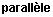 montage en  (d'un  ou d'une batterie), m482-03-39montage en  (d'un  ou d'une batterie), m482-03-40montage en  (d'un  ou d'une batterie), m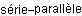 482-03-42 , f482-03-13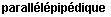 , adj482-02-38parasite parasite, f482-03-13pilepile, f482-01-02pile , f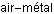 482-04-01pile air-zinc   neutre, f482-04-05pile alcaline air-zinc, f482-04-02pile alcaline au bioxyde de  zinc, f482-04-03pile au bioxyde de  et lithium, f482-04-10pile au chlorure de zinc, f482-04-06pile  combustible, f482-01-05pile au dichlorure de thionyle et lithium, f482-04-13pile au disulfure de fer et lithium, f482-04-12pile  Weston, f482-01-18pile  gel, f482-04-16pile , f482-04-08pile au lithium et monofluorure de carbone, f482-04-09pile  oxyde d'argent et zinc, f482-04-04pile  I'oxyde de cuivre-lithium, f482-04-11pile au papier, f482-04-15pile ronde, f482-04-17pile saline, f482-04-07pile , f482-04-14pile  sel fondu, f482-01-07pilote pilote, m482-01-11plaque , f482-05-20plaquebloc de plaques, m482-02-08faisceau de plaques, m482-02-04jeu de plaques, m482-02-09plaque, f482-02-02plaque , f482-02-03plaque Faure, f482-05-19plaque , f482-05-22plaque , f482-02-05plaque , f482-05-20plaque  pochettes, f482-05-21plaque positive, f482-02-06plaque tubulaire, f482-02-07plombbatterie au plomb, f482-05-01batterie au plomb-bioxyde de plomb, f482-05-01pochettesplaque  pochettes, f482-05-21polarisationpolarisation de transfert de charge, f482-03-05polarisation anodique, f482-03-06polarisation cathodique, f482-03-07polarisation de concentration, f482-03-08polarisation de cristallisation, f482-03-04polarisation , f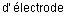 482-03-02polarisation ohmique, f482-03-09polarisation de , f482-03-10polarisation de transfert de masse, f482-03-08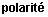 inversion de , f482-03-03positiveborne positive, f482-02-25plaque positive, f482-02-06pouvoirpouvoir de , m482-05-26premierbatterie de premier , f482-01-12batterie   I'emploi, f482-05-32rapidecharge rapide, f482-05-37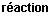 polarisation de , f482-03-10 anodique, f482-03-11 cathodique, f482-03-12 , f482-03-01 , f482-03-13 parasite, f482-03-13 secondaire, f482-03-13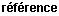  de  de tension, m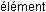 482-01-17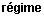  de charge (relatif aux accumulateurs et batteries d'accumulateurs), m482-05-45 de , m482-03-25 de fin de charge, m482-05-46relatif de charge (relatif aux accumulateurs et batteries d'accumulateurs), m482-05-45renversable renversable, m482-05-16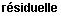 capacite , f482-03-16masse active , f482-03-37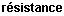  interne apparente, f482-03-36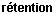  , f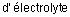 482-02-31rondepile ronde, f482-04-17salinepile saline, f482-04-07secaccumulateur non  sec, m482-05-34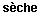 batterie chargee , f482-05-30pile , f482-04-14secondaire secondaire, f482-03-13secoursbatterie de secours, f482-01-15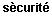  de , m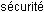 482-05-12selpile  sel fondu, f482-01-07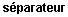 , m482-02-11montage en  (d'un  ou d'une batterie), m482-03-40montage en  (d'un  ou d'une batterie), m482-03-42montage en  (d'un  ou d'une batterie), m482-03-41service de vie en service, f482-03-46masse en service, f482-03-38sodiumbatterie au sodium-clhorure de nickel, f482-05-08solide  , m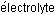 482-01-09sortie de sortie, m482-02-36soupapebatterie   soupapes, f482-05-15soupape, f482-02-12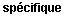   (d'un  ou d'une batterie), f482-03-34stockage de stockage, f482-03-47surchargesurcharge, f482-05-44surfacesurface active d'une , f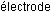 482-02-26surfacique surfacique, f482-03-20tamponbatterie tampon, f482-01-16tasseauxtasseaux, m, pl482-05-18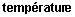 coefficient de  (de la ), m482-03-18coefficient de  de la tension en circuit ouvert, m482-03-33tensioncharge  tension constante, f482-05-49charge  tension constante , f482-05-50coefficient de  de la tension en circuit ouvert, m482-03-33 de  de tension, m482-01-17tension , f482-03-30tension en circuit ouvert (d'un  ou d'une batterie), f482-03-32tension de  (d'un  ou d'une batterie), f482-03-28tension de fin de charge, f482-05-55tension finale, f482-03-30tension initiate en circuit , f482-03-29tension nominale, f482-03-31thermiqueemballement thermique, m482-05-54thionylepile au dichlorure de thionyle et lithium, f482-04-13transfertpolarisation de transfert de masse, f482-03-08polarisation de transfert de charge, f482-03-05tubulaireplaque tubulaire, f482-02-07valeurvaleur de , f482-03-43valeur nominale, f482-03-43videbatterie  vide, f482-05-31batterie  , f482-05-29volumique volumique, f482-03-17 volumique (d'une batterie), f482-03-22VRLAVRLA (abreviation)482-05-15Westonpile  Weston, f482-01-18zincaccumulateur argent-zinc, m482-05-06batterie nickel-zinc, f482-05-04batterie  I'oxyde de nickel-zinc, f482-05-04pile air-zinc   neutre, f482-04-05pile alcaline air-zinc, f482-04-02pile alcaline au bioxyde de  zinc, f482-04-03pile au chlorure de zinc, f482-04-06pile  oxyde d'argent et zinc, f482-04-04